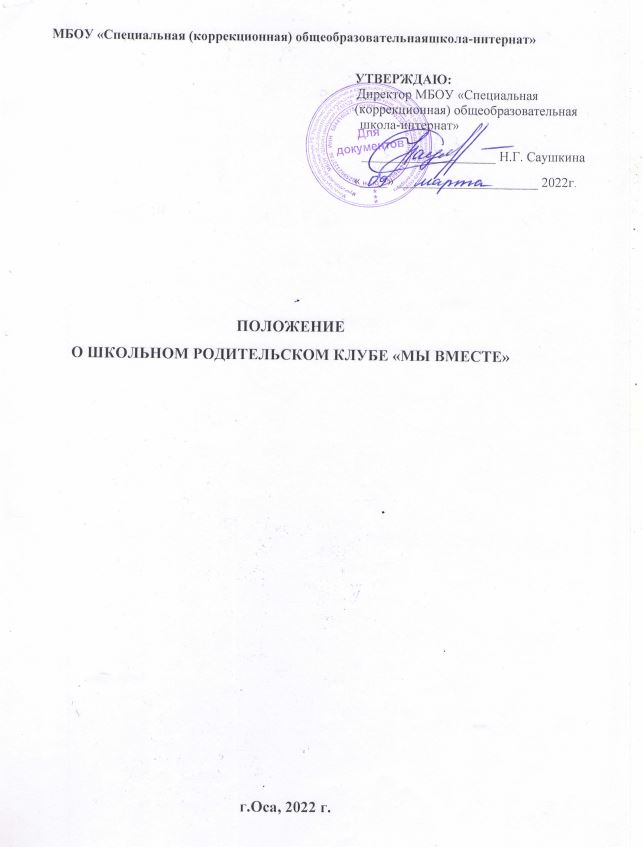 I. Общие положенияНастоящее положение о школьном родительском клубе «Мы вместе» (далее Клуб) разработано в соответствии сФедеральным законом "Об образовании в Российской Федерации", от 29.12.2012 №273 ФЗ, Уставом  МБОУ «Школы-интернат» от 2018 года, межведомственным планом по родительскому просвещению и образованию в Осинском городском округе на 2022 год (Приложение к постановлению  КДНиЗП администрации Осинского городского округа от 10.02.2022 №3/4)Общее руководство клубом осуществляется руководителем Клуба, утверждённым приказом директора общеобразовательного учреждения.Деятельность Клуба обеспечивает совет родительского клуба (далее Совет).II. Цель и задачи родительского клуба2.1. Школьный родительский клуб создан с целью методического сопровождения родителей и помощи семьям по вопросам обучения и воспитания детей с ограниченными возможностями здоровья (далее ОВЗ), интеллектуальными нарушениями (далее ИН), детей-инвалидов в МБОУ «Школе-интернат».	2.2. Задачиклуба:создать условия для повышения педагогической культуры родителей (законных представителей) в вопросах обучения и воспитания детей;способствовать повышению социальной активности родителей (законных представителей) обучающихся школы-интернат;пропагандировать положительный опыт семейного воспитания, семейных ценностей среди родителей.III. Функции клубаОсновными направлениями деятельности родительского клуба являются: 3.1. Познавательное направление-ознакомление родителей с возрастными и психологическими особенностями детей, формирование у родителейпрактических навыков обучения и воспитания детей.	Формы работы: организация общих и групповых собраний, консультаций, мастер-классов, семинаров, семейных проектов, экскурсий с участием учителей, специалистов школы, социальных служб (КДНиЗП, ОЦРБ, МТУ №5).	3.2. Информационно-аналитическое направление-выявление интересов, потребностей, запросов родителей, уровня их педагогической грамотности, установление эмоционального контакта между педагогами, родителями и детьми.	Формы работы: организация анкетирования, личных бесед, опросов «Родительская почта», взаимодействие с дошкольными образовательными учреждениями.3.3. Наглядно-информационное направление-ознакомление родителей с условиями, содержанием и методами обучения и воспитания обучающихся в условиях образовательного учреждения. 	Формы работы: размещение информации в группе школы, советы, рекомендации, буклеты, памятки для родителей, информационные бюллетени, тематические и адресные листовки проблемного характера с пропагандой определенных идей и событий.Данное направление предполагает соблюдение ряда требований: все материалы для ознакомления должны быть эстетически оформлены; содержание необходимо регулярно обновлять, оформление выполняется так, чтобы привлекать внимание родителей (текст на цветной бумаге, картинки-символы);содержание предполагаемого материала должно быть действительно интересно большинству родителей.3.4.Досуговое направление-организация праздничных мероприятий в сотрудничестве с родителями.Формы работы: праздники, выставки, акции, конкурсы, дни добрых дел, дни открытых дверей.IV. Организация деятельности4.1     Работа Клуба осуществляется на базе МБОУ «Школа-интернат» один-два раза в четверть.4.2    Клуб ежегодно на общем собрании родителей избирает Совет из 8-9 человек (октябрь). 4.3   Совет Клуба, состоящий из педагогов школы и родителей, осуществляет деятельность по всем направлениям.4.4. Клуб посещают родители (законные представители), желающие совершенствовать и расширять уровень знаний в вопросах обучения и воспитания детей с ОВЗ, ИН, детей-инвалидов.4.5. Состав родителей (законных представителей) – участников клуба может меняться в зависимости от их потребности и интересов. 4.6. Руководитель родительского клуба организует деятельность Клуба, информирует о предстоящих мероприятиях, отчитывается о работе перед директором ОУ.V.  Права и обязанности 5.1.  Деятельность Клуба осуществляется на добровольной основе.5.2.  Школа-интернат предоставляет помещение для заседаний и проведения мероприятий Клуба.5.3. Участники Клуба имеют право давать рекомендации, выступать с предложениями по содержанию и организации деятельности Клуба.VI.  Документация6.1     Клуб работает на основании приказа и по утвержденному директором МБОУ «Школы-интернат» плану.6.2     Совет Клуба составляет план работы два раза в год с учётом интересов родителей (октябрь, январь). Совет Клуба ведёт необходимую документацию: протоколы, листы регистрации, отзывы (рефлексию), подтверждающие документы об участии в мероприятиях (сертификаты, дипломы, благодарственные письма). 6.3. Занятия Клуба систематически фиксируются в листах регистрации по определенной форме.VII. Сроки и план реализации Программы деятельности клуба	Сроки и деятельность Клуба - долгосрочный. Начало работы 2021-2022 учебный год.